№ 1 от 12 января 2023 года                    п. Айхал                        «Бесплатно»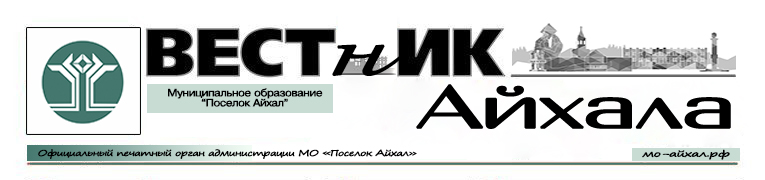 Информационный бюллетень Администрации Муниципального Образования «Поселок Айхал» Мирнинского района Республики Саха (Якутия).Издание официальных документов.Учредитель: Администрация Муниципального Образования «Поселок Айхал».Издатель: Администрация Муниципального Образования «Поселок Айхал».678190 Республика Саха (Якутия) Мирнинский район, пос. Айхал ул. Юбилейная д.7 «а».Редактор: А.А. Байгаскина                                                          тираж 5 экз.                       (менее 1000 шт.)СОДЕРЖАНИЕРаздел первый.Решения сессийРаздел второй.Постановления главы«30» декабря 2022 г.								           		 № 711О назначении общественных обсуждений по проекту муниципального правового актаВ соответствии с Федеральным законом от 6 октября 2003 года № 131-ФЗ «Об общих принципах организации местного самоуправления в Российской Федерации», Положением о публичных слушаниях, общественных обсуждениях в муниципальном образовании «Поселок Айхал», в целях обсуждения проекта муниципального правового акта по вопросам местного значения с участием населения:Назначить проведение общественных обсуждений по рассмотрению проекта дизайн-кода муниципального образования «Поселок Айхал» Мирнинского района Республики Саха (Якутия) на 29 января 2023 года в 17 часов 30 минут по адресу: Республика Саха (Якутия), Мирнинский район, п. Айхал, ул. Юбилейная, 7а (зал заседаний).Утвердить организационный комитет по рассмотрению проекта дизайн-кода муниципального образования «Поселок Айхал» Мирнинского района Республики Саха (Якутия) согласно приложению.Организационному комитету организовать проведение общественных обсуждений.Всем заинтересованным лицам предложения по проекту дизайн-кода муниципального образования «Поселок Айхал» Мирнинского района Республики Саха (Якутия) на 2022-2026 гг. направлять в организационный комитет (контактный телефон 8(41136) 49661 доб. 3) по адресу: Республика Саха (Якутия), Мирнинский район, п. Айхал, ул. Юбилейная, 7а (приемная), по электронный почте adm-zhkkh@mail.ru, а также посредством сервиса «Интернет-приемная» на официальном сайте органа местного самоуправления (www.мо-айхал.рф).Специалисту 1 разряда пресс-секретарю обеспечить размещение настоящего постановления, а также проекта дизайн-кода муниципального образования «Поселок Айхал» Мирнинского района Республики Саха (Якутия) на 2022-2026 гг. в информационном бюллетени «Вестник Айхала» и на официальном сайте органа местного самоуправления (www.мо-айхал.рф).Контроль исполнения настоящего постановления оставляю за собой.Исполняющий обязанности Главы поселка					А.С. ЦицораПриложение к постановлению от «___» декабря 2022 г. № _____СОСТАВорганизационного комитета по проведению общественных обсуждений по обсуждению проекта дизайн-кода муниципального образования «Поселок Айхал» Мирнинского района Республики Саха (Якутия) «30» декабря 2022 г.										№709О внесении изменений в муниципальную программу МО «Поселок Айхал» Мирнинского района Республики Саха (Якутия) «Экология и охрана окружающей среды в муниципальном образовании «Поселок Айхал» на 2022-2026 годы» утвержденную постановлением Главы от 13.05.2022 №219В соответствии со статьей 179 Бюджетного кодекса Российской Федерации, в соответствии с  Федеральным законом от 06.10.2003г. №131 «Об общих принципах организации местного самоуправления в Российской Федерации», с Федеральным законом от 28.06.2014 №172 «О стратегическом планировании в Российской Федерации», Положением о разработке, реализации и оценке эффективности муниципальных программ МО «Посёлок Айхал» Мирнинского района Республики Саха (Якутия), утвержденным постановлением Главы поселка от 18.10.2021г. №414, На основании решения сессии поселкового Совета депутатов от 27.12.2022 V-№6-2, Администрация МО «Поселок Айхал» постановляет:Внести в муниципальную программу МО «Поселок Айхал» Мирнинского района Республики Саха (Якутия) «Экология и охрана окружающей среды в муниципальном образовании «Поселок Айхал» на 2022-2026 годы», утвержденную постановлением Главы от 13.05.2022 №219 следующие изменения:в паспорте Программы, финансовое обеспечение изложить в новой редакции:1.2 раздел 3 программы «Перечень мероприятий и ресурсное обеспечение Программы» изложить в новой редакции согласно приложению 1 к настоящему постановлению.2.	Специалисту 1 разряда пресс – секретарю (или иное замещающее лицо) разместить настоящее постановление с приложениями в информационном бюллетене «Вестник Айхала» и на официальном сайте Администрации МО «Поселок Айхал» (www.мо-айхал.рф).3.	Настоящее постановление вступает в силу после его официального опубликования (обнародования).4.	Контроль исполнения настоящего постановления оставляю за собой.Исполняющий обязанностиГлавы поселка 	 		                   		                    		А.С. Цицора30.12.2022 г. 			№ 710В соответствии со статьей 179 Бюджетного кодекса Российской Федерации, в соответствии с  Федеральным законом от 06.10.2003г. №131 «Об общих принципах организации местного самоуправления в Российской Федерации», с Федеральным законом от 28.06.2014 №172 «О стратегическом планировании в Российской Федерации», Положением о разработке, реализации и оценке эффективности муниципальных программ МО «Посёлок Айхал» Мирнинского района Республики Саха (Якутия), утвержденным постановлением Главы поселка от 18.10.2021г. №414, На основании решения сессии поселкового Совета депутатов от 27.12.2022 V-№6-2:Внести в муниципальную программу МО «Поселок Айхал» Мирнинского района Республики Саха (Якутия) «Благоустройство территорий п. Айхал на 2022-2026 годы», утвержденную постановлением Главы от 15.12.2021 № 546 (в редакции постановлений от 21.03.2022 №112, от 08.04.2022 №142, от 07.06.2022 № 255, от 04.07.2022 г №295, от 17.10.2022 г № 454, от 18.10.2022 г № 462, от 09.11.2022 № 521, от 05.12.2022 №608, от 21.12.2022 №665) следующие изменения:в паспорте Программы, финансовое обеспечение изложить в новой редакции:         1.2 раздел 3 программы «Перечень мероприятий и ресурсное обеспечение Программы» изложить в новой редакции согласно приложению 1 к настоящему постановлению.Специалисту 1 разряда пресс – секретарю (или иное замещающее лицо) разместить настоящее постановление с приложениями в информационном бюллетене «Вестник Айхала» и на официальном сайте Администрации МО «Поселок Айхал» (www.мо-айхал.рф).Настоящее постановление вступает в силу после его официального опубликования (обнародования).Контроль исполнения настоящего постановления оставляю за собой.Исполняющий обязанностиГлавы поселка 	 		                   		                    		А.С. ЦицораПриложение 1к постановлению Администрацииот ____________ г № _____РАЗДЕЛ 3.ПЕРЕЧЕНЬ МЕРОПРИЯТИЙ И РЕСУРСНОЕ ОБЕСПЕЧЕНИЕ«Благоустройство территорий п. Айхал»(наименование программы) «11» _января_ 2023 года                                                                                                                     №03О назначении проведения публичных слушаний  по проекту решения «О внесении изменений и дополнений в Правила землепользования и застройки МО «Поселок Айхал», утвержденные решением поселкового Совета депутатов от 25.12.2009 № 29-3, в редакции решения от 20.02.2016 III-№ 47-10, от 18.12.2019 IV-№ 38-4.».В соответствии с требованиями пп.1 пункта 3 ст. 28 Федерального закона от 06.10.2003 № 131 – ФЗ «Об общих принципах организации местного самоуправления в Российской Федерации», Устава МО «Поселок Айхал», Положение об организации и проведения общественных обсуждений или публичных слушаний в области градостроительной деятельности в муниципальном образовании «Поселке Айхал» Мирнинского района Республики Саха (Якутия), утвержденного решением Айхальского поселкового Совета от 27.06.2019г. IV-№31-4: Вынести на публичные слушания с участием жителей поселка Айхал, проект решения «О внесении изменений и дополнений в Правила землепользования и застройки МО «Поселок Айхал», утвержденные решением поселкового Совета депутатов от 25.12.2009 № 29-3, в редакции решения от 20.02.2016 III-№ 47-10, от 18.12.2019 IV-№ 38-4».Назначить публичные слушания по проекту Решения «О внесении изменений и дополнений в Правила землепользования и застройки МО «Поселок Айхал», утвержденные решением поселкового Совета депутатов от 25.12.2009 № 29-3, в редакции решения от 20.02.2016 III-№ 47-10, от 18.12.2019 IV-№ 38-4» в здании администрации: п. Айхал, ул. Юбилейная, д.7а 08 февраля 2023 года в 17-30 часов местного времени.  Утвердить состав организационного комитета по подготовке и проведению публичных слушаний по проекту решения «О внесении изменений и дополнений в Правила землепользования и застройки МО «Поселок Айхал», утвержденные решением поселкового Совета депутатов от 25.12.2009 № 29-3, в редакции решения от 20.02.2016 III-№ 47-10, от 18.12.2019 IV-№ 38-4)» (Приложение № 1).Организационному комитету осуществить прием заявок для участия в публичных слушаниях, предложений и рекомендаций по выносимому на публичные слушания проекту Решения «О внесении изменений и дополнений в Правила землепользования и застройки МО «Поселок Айхал», утвержденные решением поселкового Совета депутатов от 25.12.2009 № 29-3, в редакции решения от 20.02.2016 III-№ 47-10, от 18.12.2019 IV-№ 38-4» по рабочим дням с 8.30 до 18.00 (перерыв с 12.30 до 14.00), по адресу: п. Айхал, ул. Юбилейная, д. 7а, 108 каб., контактный  телефон 4-96-61 (доб. 4).Опубликовать настоящее Постановление в информационном бюллетене Администрации МО «Поселок Айхал» Мирнинского района РС (Я) «Вестник Айхала» и на официальном сайте Администрации www.мо-айхал.рф. Данное Постановление вступает в силу с момента его подписания.Контроль за исполнением настоящего Постановления оставляю за собой.Исполняющий обязанностиГлавы поселка 	 		                   		                    		         А.С. ЦицораПриложение №1 к Постановлению №        от 11 января 2023 г.          Составорганизационного комитета по подготовке и проведению публичных слушаний по проекту решения «О внесении изменений и дополнений в Правила землепользования и застройки МО «Поселок Айхал», утвержденные решением поселкового Совета депутатов от 25.12.2009 № 29-3, в редакции решения от 20.02.2016 III-№ 47-10, от 18.12.2019 IV-№ 38-4»«30» декабря 2022 г.                  		    		                                          	№715О внесении изменений в постановление администрации МО «Поселок Айхал» от 21.04.2022 № 185 «Об утверждении муниципальной программы «Утепление сетей водоотведения в многоквартирных жилых домах на территории МО «Поселок Айхал» на 2022-2024 г.г.»  На основании решения сессии поселкового Совета депутатов от 22.11.2022 V-№4-3 О внесении изменений и дополнений в решение поселкового Совета депутатов от 16 декабря 2021 года IV-№ 69-9 «О бюджете муниципального образования «Поселок Айхал» Мирнинского района Республики Саха (Якутия) на 2022 год и на плановый период 2023 и 2024 годов», в соответствии с  Положением о разработке, реализации и оценке эффективности муниципальных программ МО «Поселок Айхал» Мирнинского района Республики Саха (Якутия), утвержденным постановлением Главы поселка от 18.10.2021 г. № 414:Внести в муниципальную программу «Утепление сетей водоотведения в многоквартирных жилых домах на территории МО «Поселок Айхал» на 2022-2024 г.г.»», утвержденную постановлением Главы от 21.04.2022 № 185 «Об утверждении муниципальной программы МО «Поселок Айхал» «Утепление сетей водоотведения в многоквартирных жилых домах на территории МО «Поселок Айхал» на 2022-2024 г.г.»»,  следующие изменения: Строку 7 «Финансовое обеспечение» паспорта муниципальной программы изложить в новой редакции: раздел 3 «перечень мероприятий и ресурсное обеспечение муниципальной программы» изложить в редакции согласно приложению к настоящему постановлению.Опубликовать настоящее Постановление в информационном бюллетени «Вестник Айхала» и разместить на официальном сайте Администрации МО «Поселок Айхал» (www.мо-айхал.рф).Настоящее Постановление вступает в силу с даты его официального опубликования. Контроль за исполнением настоящего Постановления оставляю за собой.Исполняющий обязанностиГлавы поселка                                                                                            А.С. Цицора                                                                                                                                                                                                    Приложение                                                                                                                                                                                                    к постановлению Главы                                                                                                                                                                                                   от ______2022 г. № ___«30» декабря 2022 г.                  		    		                                          №714О внесении изменений в постановление администрации МО «Поселок Айхал» от 19.10.2022 № 469 «Об утверждении муниципальной программы «Энергосбережение и повышение энергетической эффективности МО «Поселок Айхал» на 2022-2026 годы»          На основании решения сессии поселкового Совета депутатов от 22.11.2022 V-№4-3 О внесении изменений и дополнений в решение поселкового Совета депутатов от 16 декабря 2021 года IV-№ 69-9 «О бюджете муниципального образования «Поселок Айхал» Мирнинского района Республики Саха (Якутия) на 2022 год и на плановый период 2023 и 2024 годов», в соответствии с  Положением о разработке, реализации и оценке эффективности муниципальных программ МО «Поселок Айхал» Мирнинского района Республики Саха (Якутия), утвержденным постановлением Главы поселка от 18.10.2021 г. № 414:Внести в муниципальную программу «Энергосбережение и повышение энергетической эффективности МО «Поселок Айхал» на 2022-2026 годы», утвержденную постановлением Главы от 19.10.2022 № 469 «Об утверждении муниципальной программы МО «Поселок Айхал» «Энергосбережение и повышение энергетической эффективности МО «Поселок Айхал» на 2022-2026 годы» следующие изменения: Строку 7 «Финансовое обеспечение» паспорта муниципальной программы изложить в новой редакции: раздел 3 «перечень мероприятий и ресурсное обеспечение муниципальной программы» изложить в редакции согласно приложению к настоящему постановлению.Опубликовать настоящее Постановление в информационном бюллетени «Вестник Айхала» и разместить на официальном сайте Администрации МО «Поселок Айхал» (www.мо-айхал.рф).Настоящее Постановление вступает в силу с даты его официального опубликования. Контроль за исполнением настоящего Постановления оставляю за собой.Исполняющий обязанностиГлавы поселка                                                                                                        А.С. Цицора 30.12.2022 г.	                                     		              			              №716О внесении изменений в постановление администрации МО «Поселок Айхал» от 15.12.2021 № 549 «Об утверждении муниципальной программы МО «Поселок Айхал» Мирнинского района Республики Саха (Якутия) «Комплексное развитие транспортной инфраструктуры муниципального образования «Поселок Айхал» на 2022-2026 годы»          На основании решения сессии поселкового Совета депутатов от 22.11.2022 V-№4-3 О внесении изменений и дополнений в решение поселкового Совета депутатов от 16 декабря 2021 года IV-№ 69-9 «О бюджете муниципального образования «Поселок Айхал» Мирнинского района Республики Саха (Якутия) на 2022 год и на плановый период 2023 и 2024 годов», в соответствии с  Положением о разработке, реализации и оценке эффективности муниципальных программ МО «Поселок Айхал» Мирнинского района Республики Саха (Якутия), утвержденным постановлением Главы поселка от 18.10.2021 г. № 414:Внести следующие изменения и дополнения в муниципальную программу «Комплексное развитие транспортной инфраструктуры муниципального образования «Поселок Айхал» на 2022-2026 годы», утвержденную постановлением Главы от 15.12.2021г. №549:Раздел 4 «перечень целевых индикаторов программы» изложить в новой редакции (Приложение №1);Приложение 1 к муниципальной программе «Комплексное развитие транспортной инфраструктуры муниципального образования «Поселок Айхал» на 2022-2026 годы» изложить в новой редакции. (Приложение №2);Добавить справочную таблицу 7.1 «Финансовое обеспечение программы (руб.), внебюджетные источники» (Приложение №3);Добавить справочную таблицу к разделу 3 паспорта «Финансирование муниципальной программы за счет внебюджетных средств» (Приложение №4).Опубликовать настоящее Постановление в информационном бюллетени «Вестник Айхала» и разместить на официальном сайте Администрации МО «Поселок Айхал» (www.мо-айхал.рф).Настоящее Постановление вступает в силу с даты его официального опубликования. Контроль за исполнением настоящего Постановления оставляю за собой.Исполняющий обязанностиГлавы поселка                                                                                                     А.С. Цицора Приложение 1     к постановлению Главы                         от 30.12.2022г. №716         от 30.12.2022г. №716Система программных мероприятий муниципальной программы МО «Поселок Айхал» Мирнинского района Республики Саха (Якутия) «Комплексное развитие транспортной инфраструктуры муниципального образования «Поселок Айхал» на 2022 - 2026 годы Приложение 3     к постановлению Главыот 30.12.2022г. №716                           Справочно:Приложение 4     к постановлению Главы    от 30.12.2022г. №716Справочно к разделу 3:Финансирование муниципальной программыза счет внебюджетных средстврублейРоссийская Федерация (Россия)Республика Саха (Якутия)АДМИНИСТРАЦИЯмуниципального образования«Поселок Айхал»Мирнинского районаПОСТАНОВЛЕНИЕ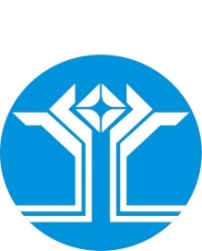 Россия Федерацията (Россия)Саха ӨрөспүүбүлүкэтэМииринэй улууhунАйхал бөhүөлэгинМуниципальнай тэриллиитинДЬАhАЛТАТАУУРААХПетровская Г.Ш.               -Глава поселка, председатель;Члены оргкомитета:Лачинова Е.В.                   -заместитель Главы Администрации по ЖКХ;Заикина В.С.                     -главный специалист по земельным отношениям Администрации МО «Посёлок Айхал»;Садонина С.М.                  -ведущий специалист по земельным отношениям Администрации МО «Посёлок Айхал»;Дементьева Л.И.главный специалист-юрист Администрации МО «Поселок Айхал»;Секретариат:Ховров И.В.                  -главный специалист по градостроительной деятельности Администрации МО «Посёлок Айхал»;Российская Федерация (Россия)Республика Саха (Якутия)АДМИНИСТРАЦИЯмуниципального образования«Поселок Айхал»Мирнинского районаПОСТАНОВЛЕНИЕ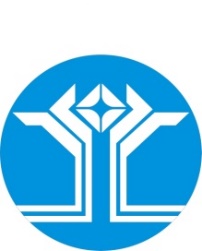 Россия Федерацията (Россия)Саха ӨрөспүүбүлүкэтэМииринэй улууhунАйхал бөhүөлэгинмуниципальнай тэриллиитинДЬАhАЛТАТАУУРААХФинансовое обеспечение программы:Расходы Расходы Расходы Расходы Расходы Финансовое обеспечение программы:2022 год2023 год2024 год2025 год2026 годФедеральный бюджет-----Республиканский бюджет-----Бюджет МО «Мирнинский район»-----Бюджет МО «Поселок Айхал»-472 576,52---Иные источники-----ИТОГО-472 576,52---Российская Федерация (Россия)Республика Саха (Якутия)АДМИНИСТРАЦИЯмуниципального образования«Поселок Айхал»Мирнинского районаПОСТАНОВЛЕНИЕРоссия Федерацията (Россия)Саха ӨрөспүүбүлүкэтэМииринэй улууhунАйхал бөhүөлэгинмуниципальнай тэриллиитинДЬАhАЛТАТАУУРААХО внесении изменений в муниципальную программу МО «Поселок Айхал» Мирнинского района Республики Саха (Якутия) «Благоустройство территорий поселка Айхал на 2022-2026 годы», утвержденную постановлением Главы от 15.12.2021 №546 (в редакции постановлений от 21.03.2022 №112, от 08.04.2022 №142, от 12.05.2022 №217, от 07.06.2022 №255, от 04.07.2022 № 295, от 17.10.2022 г № 295, от 18.10.2022 г № 462, от 09.11.2022 №521 от 05.12.2022 №608, от 21.12.2022 №665)Финансовое обеспечение программы:Расходы Расходы Расходы Расходы Расходы Финансовое обеспечение программы:2022 год2023 год2024 год2025 год2026 годФедеральный бюджет-----Республиканский бюджет-----Бюджет МО «Мирнинский район»4 846 491,673 112 989,52---Бюджет МО «Поселок Айхал»18 594 491,4714 876 746,2917 841 136,8715 841 427,6426 080 536,84Иные источники12 934 000,008 662 460,00---ИТОГО36 374 983,1426 652 195,8117 841 136,8715 841 427,6426 080 536,84№ п/пМероприятия по реализации программыИсточники финансированияОбъем финансирования по годам (руб)Объем финансирования по годам (руб)Объем финансирования по годам (руб)Объем финансирования по годам (руб)Объем финансирования по годам (руб)№ п/пМероприятия по реализации программыИсточники финансирования2022 год планового периода2023год планового периода2024 год планового периода2025 год планового периода2026 год планового периода1.Организация работ по озеленению поселка, посадки деревьев и кустарников, цветочному оформлению, охране существующего озеленения.Всего296 100,67400 000,00100 000,00100 000,00464 374,261.Организация работ по озеленению поселка, посадки деревьев и кустарников, цветочному оформлению, охране существующего озеленения.Федеральный бюджет1.Организация работ по озеленению поселка, посадки деревьев и кустарников, цветочному оформлению, охране существующего озеленения.Государственный бюджет РС(Я)1.Организация работ по озеленению поселка, посадки деревьев и кустарников, цветочному оформлению, охране существующего озеленения.Бюджет МО «Мирнинский район»1.Организация работ по озеленению поселка, посадки деревьев и кустарников, цветочному оформлению, охране существующего озеленения.Бюджет МО «Поселок Айхал»296 100,67400 000,00100 000,00100 000,00464 374,261.Организация работ по озеленению поселка, посадки деревьев и кустарников, цветочному оформлению, охране существующего озеленения.Другие источники2 Выполнение работ по санитарной очистке территорий общего пользования, сбор и вывоз бытовых отходов, ликвидация несанкционированных свалок; организация работ по вывозу бесхозных автомобильных кузовов и самовольно установленных гаражей, контейнеровВсего1 260 011,1596 111,75101 013,45106 165,14111 579,562 Выполнение работ по санитарной очистке территорий общего пользования, сбор и вывоз бытовых отходов, ликвидация несанкционированных свалок; организация работ по вывозу бесхозных автомобильных кузовов и самовольно установленных гаражей, контейнеровФедеральный бюджет2 Выполнение работ по санитарной очистке территорий общего пользования, сбор и вывоз бытовых отходов, ликвидация несанкционированных свалок; организация работ по вывозу бесхозных автомобильных кузовов и самовольно установленных гаражей, контейнеровГосударственный бюджет РС(Я)2 Выполнение работ по санитарной очистке территорий общего пользования, сбор и вывоз бытовых отходов, ликвидация несанкционированных свалок; организация работ по вывозу бесхозных автомобильных кузовов и самовольно установленных гаражей, контейнеровБюджет МО «Мирнинский район»252 051,672 Выполнение работ по санитарной очистке территорий общего пользования, сбор и вывоз бытовых отходов, ликвидация несанкционированных свалок; организация работ по вывозу бесхозных автомобильных кузовов и самовольно установленных гаражей, контейнеровБюджет МО «Поселок Айхал»1 007 959,4896 111,75101 013,45106 165,14111 579,562 Выполнение работ по санитарной очистке территорий общего пользования, сбор и вывоз бытовых отходов, ликвидация несанкционированных свалок; организация работ по вывозу бесхозных автомобильных кузовов и самовольно установленных гаражей, контейнеровДругие источники3 Содержание и обслуживание памятных мест поселка, скверов и площадей, выполнение ремонтно-строительных работВсего6 519 246,058 051 145,908 615 892,448 115 892,449 346 862,313 Содержание и обслуживание памятных мест поселка, скверов и площадей, выполнение ремонтно-строительных работФедеральный бюджет3 Содержание и обслуживание памятных мест поселка, скверов и площадей, выполнение ремонтно-строительных работГосударственный бюджет РС(Я)3 Содержание и обслуживание памятных мест поселка, скверов и площадей, выполнение ремонтно-строительных работБюджет МО «Мирнинский район»3 Содержание и обслуживание памятных мест поселка, скверов и площадей, выполнение ремонтно-строительных работБюджет МО «Поселок Айхал»6 519 246,058 051 145,908 615 892,448 115 892,449 346 862,313 Содержание и обслуживание памятных мест поселка, скверов и площадей, выполнение ремонтно-строительных работДругие источники4Мероприятия по благоустройству внутриквартальных территорий и территорий общего пользования индивидуальной застройки:
- обустройство современных детских игровых и обучающих спортивных, оздоровительных площадок;
- обустройство территорий общего пользования парков, площадей; монументов, памятников и Всего23 742 513,5013 921 417,600010 041 621,014Мероприятия по благоустройству внутриквартальных территорий и территорий общего пользования индивидуальной застройки:
- обустройство современных детских игровых и обучающих спортивных, оздоровительных площадок;
- обустройство территорий общего пользования парков, площадей; монументов, памятников и Федеральный бюджет4Мероприятия по благоустройству внутриквартальных территорий и территорий общего пользования индивидуальной застройки:
- обустройство современных детских игровых и обучающих спортивных, оздоровительных площадок;
- обустройство территорий общего пользования парков, площадей; монументов, памятников и Государственный бюджет РС(Я)4Мероприятия по благоустройству внутриквартальных территорий и территорий общего пользования индивидуальной застройки:
- обустройство современных детских игровых и обучающих спортивных, оздоровительных площадок;
- обустройство территорий общего пользования парков, площадей; монументов, памятников и Бюджет МО «Мирнинский район»3 457 100,00 3 112 989,524Мероприятия по благоустройству внутриквартальных территорий и территорий общего пользования индивидуальной застройки:
- обустройство современных детских игровых и обучающих спортивных, оздоровительных площадок;
- обустройство территорий общего пользования парков, площадей; монументов, памятников и Бюджет МО «Поселок Айхал»7 351 413,502 145 968,080010 041 621,014Мероприятия по благоустройству внутриквартальных территорий и территорий общего пользования индивидуальной застройки:
- обустройство современных детских игровых и обучающих спортивных, оздоровительных площадок;
- обустройство территорий общего пользования парков, площадей; монументов, памятников и Другие источники12 934 000,00 8 662 460,005Выполнение работ по обустройству мест общего пользования по  ППМИВсего0,000,000,000,00552 300,505Выполнение работ по обустройству мест общего пользования по  ППМИФедеральный бюджет5Выполнение работ по обустройству мест общего пользования по  ППМИГосударственный бюджет РС(Я)5Выполнение работ по обустройству мест общего пользования по  ППМИБюджет МО «Мирнинский район»5Выполнение работ по обустройству мест общего пользования по  ППМИБюджет МО «Поселок Айхал»0,000,000,000,00552 300,505Выполнение работ по обустройству мест общего пользования по  ППМИДругие источники0,000,000,000,006Прочие мероприятия по благоустройству  (строительные материалы)Всего0,000,002 567 371,581 161 709,10552 300,506Прочие мероприятия по благоустройству  (строительные материалы)Федеральный бюджет6Прочие мероприятия по благоустройству  (строительные материалы)Государственный бюджет РС(Я)6Прочие мероприятия по благоустройству  (строительные материалы)Бюджет МО «Мирнинский район»6Прочие мероприятия по благоустройству  (строительные материалы)Бюджет МО «Поселок Айхал»0,000,002 567 371,581 161 709,10552 300,506Прочие мероприятия по благоустройству  (строительные материалы)Другие источники 0,000,000,000,000,007Реконструкция и ремонт уличного освещенияВсего4 006 247,663 746 227,825 857 213,675 758 015,234 349 129,437Реконструкция и ремонт уличного освещенияФедеральный бюджет7Реконструкция и ремонт уличного освещенияГосударственный бюджет РС(Я)7Реконструкция и ремонт уличного освещенияБюджет МО «Мирнинский район»1 137 340,007Реконструкция и ремонт уличного освещенияБюджет МО «Поселок Айхал»2 868 907,663 746 227,825 857 213,675 758 015,234 349 129,437Реконструкция и ремонт уличного освещенияДругие источники0,000,000,008Содержание мест захороненийВсего550 864,11570 651,42599 645,73599 645,73662 369,278Содержание мест захороненийФедеральный бюджет8Содержание мест захороненийГосударственный бюджет РС(Я)8Содержание мест захороненийБюджет МО «Мирнинский район»8Содержание мест захороненийБюджет МО «Поселок Айхал»550 864,11570 651,42599 645,73599 645,73662 369,278Содержание мест захороненийДругие источники0,000,000,00ИТОГО по программе Всего36 374 983,1426 652 195,8117 841 136,8715 841 427,6426 080 536,84ИТОГО по программе Федеральный бюджетИТОГО по программе Государственный бюджет РС(Я)ИТОГО по программе Бюджет МО «Мирнинский район»4 846 491,67 3 112 989,52ИТОГО по программе Бюджет МО «Поселок Айхал»18 594 491,4714 876 746,2917 841 136,8715 841 427,6426 080 536,84ИТОГО по программе Другие источники12 934 000,00 8 662 460,00Российская Федерация (Россия)Республика Саха (Якутия)АДМИНИСТРАЦИЯмуниципального образования«Поселок Айхал»Мирнинского районаПОСТАНОВЛЕНИЕРоссия Федерацията (Россия)Саха ӨрөспүүбүлүкэтэМииринэй улууhунАйхал бөhүөлэгинмуниципальнай тэриллиитинДЬАhАЛТАТАУУРААХПредседатель:Петровская Галия Шен-СэйевнаГлава МО «Поселок Айхал» (или иное исполняющее обязанности лицо)Заместитель председателя:Лачинова Елена ВладимировнаЗаместитель Главы Администрации по ЖКХ (или иное замещающее лицо)Секретариат:Рыкалина Людмила Ивановна Ведущий специалист по обеспечению деятельности представительного органа (или иное замещающее лицо)Члены:Бочаров Александр МихайловичПредседатель комиссии поселкового Совета депутатов по бюджету, налоговой политике, землепользованию, собственности (или иное лицо по согласованию)Гымпылов Баир БировичСадонина Светлана МихайловнаВедущий специалист по ЖКХ Администрации МО «Поселок Айхал» (или иное замещающее лицо)Ведущий специалист по земельным отношениям Администрации МО «Поселок Айхал» (или иное замещающее лицо)Ховров Иван ВасильевичГлавный специалист по градостроительной деятельности Администрации МО «Поселок Айхал» (или иное замещающее лицо)Утробина Яна НиколаевнаВедущий специалист – юрист Администрации МО «Поселок Айхал» (или иное замещающее лицо)Российская Федерация (Россия)Республика Саха (Якутия)АДМИНИСТРАЦИЯмуниципального образования«Поселок Айхал»Мирнинского районаПОСТАНОВЛЕНИЕ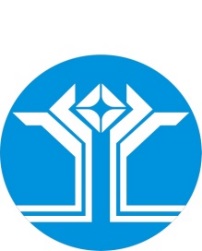 Россия Федерацията (Россия)Саха ӨрөспүүбүлүкэтэМииринэй улууhунАйхал бөhүөлэгинмуниципальнай тэриллиитинДЬАhАЛТАТАУУРААХ7Финансовое обеспечение программы (руб.)Плановый периодПлановый периодПлановый период7Финансовое обеспечение программы (руб.)2022202320247Федеральный бюджет0007Бюджет МО «Мирнинский район»3 239 151,317 560 183,077 276 676,217Бюджет МО "Посёлок Айхал»"170 481,65378 009,15225 051,847иные источники8 689 958,4013 686 684,4813 173 433,817Итого по программе12 099 591,3621 624 876,720 675 161,86                          Раздел 3.                          Раздел 3.                          Раздел 3.                          Раздел 3.                          Раздел 3.                          Раздел 3.                  ПЕРЕЧЕНЬ МЕРОПРИЯТИЙ И РЕСУРСНОЕ ОБЕСПЕЧЕНИЕ                  ПЕРЕЧЕНЬ МЕРОПРИЯТИЙ И РЕСУРСНОЕ ОБЕСПЕЧЕНИЕ                  ПЕРЕЧЕНЬ МЕРОПРИЯТИЙ И РЕСУРСНОЕ ОБЕСПЕЧЕНИЕ                  ПЕРЕЧЕНЬ МЕРОПРИЯТИЙ И РЕСУРСНОЕ ОБЕСПЕЧЕНИЕ                  ПЕРЕЧЕНЬ МЕРОПРИЯТИЙ И РЕСУРСНОЕ ОБЕСПЕЧЕНИЕ                  ПЕРЕЧЕНЬ МЕРОПРИЯТИЙ И РЕСУРСНОЕ ОБЕСПЕЧЕНИЕ                      муниципальной программы                      муниципальной программы                      муниципальной программы                      муниципальной программы                      муниципальной программы                      муниципальной программы                              «Энергосбережение и повышение энергетической эффективности МО «Поселок Айхал» на    2022-2026 годы»                              «Энергосбережение и повышение энергетической эффективности МО «Поселок Айхал» на    2022-2026 годы»                              «Энергосбережение и повышение энергетической эффективности МО «Поселок Айхал» на    2022-2026 годы»                              «Энергосбережение и повышение энергетической эффективности МО «Поселок Айхал» на    2022-2026 годы»                              «Энергосбережение и повышение энергетической эффективности МО «Поселок Айхал» на    2022-2026 годы»                              «Энергосбережение и повышение энергетической эффективности МО «Поселок Айхал» на    2022-2026 годы»№ п/пМероприятия по реализации программыИсточник финансированияОбъем финансирования по годамОбъем финансирования по годамОбъем финансирования по годамОбъем финансирования по годам№ п/пМероприятия по реализации программыИсточник финансирования2022 год2023 год2024год2024год1Приобретение материалов для проведения работ по устройству греющего кабеляВСЕГО:10 862 448,0013 686 684,4813 173 433,8113 173 433,811Приобретение материалов для проведения работ по устройству греющего кабеляФедеральный бюджет00001Приобретение материалов для проведения работ по устройству греющего кабеляБюджет МО «Мирнинский район»2 172 489,600001Приобретение материалов для проведения работ по устройству греющего кабеляБюджет МО "Поселок Айхал"00001Приобретение материалов для проведения работ по устройству греющего кабеляДругие источники8 689 958,4013 686 684,4813 173 433,8113 173 433,812Проведение работ по устройству греющего кабеля на сети водоотведения многоквартирных жилых домов МО «Поселок Айхал»ВСЕГО:1 237 143,367 794 003,177 501 728,057 501 728,052Проведение работ по устройству греющего кабеля на сети водоотведения многоквартирных жилых домов МО «Поселок Айхал»Федеральный бюджет00002Проведение работ по устройству греющего кабеля на сети водоотведения многоквартирных жилых домов МО «Поселок Айхал»Бюджет МО «Мирнинский район»1 067 143,367 560 183,077 276 676,217 276 676,212Проведение работ по устройству греющего кабеля на сети водоотведения многоквартирных жилых домов МО «Поселок Айхал»Бюджет МО "Поселок Айхал"170 481,65378 009,15225 051,84225 051,842Проведение работ по устройству греющего кабеля на сети водоотведения многоквартирных жилых домов МО «Поселок Айхал»Другие источники00002ИТОГО по программеИТОГО по программеВСЕГО:12 099 591,3621 624 876,720 675 161,8620 675 161,86ИТОГО по программеИТОГО по программеФедеральный бюджет0000ИТОГО по программеИТОГО по программеБюджет МО «Мирнинский район»3 239 151,317 560 183,077 276 676,217 276 676,21ИТОГО по программеИТОГО по программеБюджет МО "Поселок Айхал"170 481,65378 009,15225 051,84225 051,84ИТОГО по программеИТОГО по программеДругие источники8 689 958,4013 686 684,4813 173 433,8113 173 433,81Российская Федерация (Россия)Республика Саха (Якутия)АДМИНИСТРАЦИЯмуниципального образования«Поселок Айхал»Мирнинского районаПОСТАНОВЛЕНИЕРоссия Федерацията (Россия)Саха ӨрөспүүбүлүкэтэМииринэй улууhунАйхал бөhүөлэгинмуниципальнай тэриллиитинДЬАhАЛТАТАУУРААХ7Финансовое обеспечение программы (руб.)Плановый периодПлановый периодПлановый периодПлановый периодПлановый периодПлановый период7Финансовое обеспечение программы (руб.)202220232024202520267Федеральный бюджет000007Республиканский бюджет000007Бюджет МО "Посёлок Айхал»"91 242,28331 643,290007иные источники000007Итого по программе91 242,28331 643,29000Приложениек постановлению Главык постановлению Главыот ______2022 г. № ___от ______2022 г. № ___Раздел 3.Раздел 3.Раздел 3.Раздел 3.Раздел 3.Раздел 3.Раздел 3.Раздел 3.ПЕРЕЧЕНЬ МЕРОПРИЯТИЙ И РЕСУРСНОЕ ОБЕСПЕЧЕНИЕПЕРЕЧЕНЬ МЕРОПРИЯТИЙ И РЕСУРСНОЕ ОБЕСПЕЧЕНИЕПЕРЕЧЕНЬ МЕРОПРИЯТИЙ И РЕСУРСНОЕ ОБЕСПЕЧЕНИЕПЕРЕЧЕНЬ МЕРОПРИЯТИЙ И РЕСУРСНОЕ ОБЕСПЕЧЕНИЕПЕРЕЧЕНЬ МЕРОПРИЯТИЙ И РЕСУРСНОЕ ОБЕСПЕЧЕНИЕПЕРЕЧЕНЬ МЕРОПРИЯТИЙ И РЕСУРСНОЕ ОБЕСПЕЧЕНИЕПЕРЕЧЕНЬ МЕРОПРИЯТИЙ И РЕСУРСНОЕ ОБЕСПЕЧЕНИЕПЕРЕЧЕНЬ МЕРОПРИЯТИЙ И РЕСУРСНОЕ ОБЕСПЕЧЕНИЕмуниципальной программымуниципальной программымуниципальной программымуниципальной программымуниципальной программымуниципальной программымуниципальной программымуниципальной программы«Энергосбережение и повышение энергетической эффективности МО «Поселок Айхал» на 2022-2026 годы»«Энергосбережение и повышение энергетической эффективности МО «Поселок Айхал» на 2022-2026 годы»«Энергосбережение и повышение энергетической эффективности МО «Поселок Айхал» на 2022-2026 годы»«Энергосбережение и повышение энергетической эффективности МО «Поселок Айхал» на 2022-2026 годы»«Энергосбережение и повышение энергетической эффективности МО «Поселок Айхал» на 2022-2026 годы»«Энергосбережение и повышение энергетической эффективности МО «Поселок Айхал» на 2022-2026 годы»«Энергосбережение и повышение энергетической эффективности МО «Поселок Айхал» на 2022-2026 годы»«Энергосбережение и повышение энергетической эффективности МО «Поселок Айхал» на 2022-2026 годы»№ п/пМероприятия по реализации программыИсточник финансированияОбъем финансирования по годамОбъем финансирования по годамОбъем финансирования по годамОбъем финансирования по годамОбъем финансирования по годам№ п/пМероприятия по реализации программыИсточник финансирования2022 год2023 год2024год2025 год2026 год1Приобретение, установка, поверка приборов учета электрической энергии, коммунальных ресурсов в жилых помещениях, находящихся в муниципальной собственности ВСЕГО:91 242,28331 643,290,000,000,001Приобретение, установка, поверка приборов учета электрической энергии, коммунальных ресурсов в жилых помещениях, находящихся в муниципальной собственности Федеральный бюджет000001Приобретение, установка, поверка приборов учета электрической энергии, коммунальных ресурсов в жилых помещениях, находящихся в муниципальной собственности Государственный бюджет РС (Я)000001Приобретение, установка, поверка приборов учета электрической энергии, коммунальных ресурсов в жилых помещениях, находящихся в муниципальной собственности Бюджет МО "Поселок Айхал"91 242,28331 643,290001Приобретение, установка, поверка приборов учета электрической энергии, коммунальных ресурсов в жилых помещениях, находящихся в муниципальной собственности Другие источники000002Приобретение и установка энергосберегающих светодиодных светильников ( в т.ч. материалов для монтажа)  на объекты муниципальной собственностиВСЕГО:0,000,000,000,000,002Приобретение и установка энергосберегающих светодиодных светильников ( в т.ч. материалов для монтажа)  на объекты муниципальной собственностиФедеральный бюджет000002Приобретение и установка энергосберегающих светодиодных светильников ( в т.ч. материалов для монтажа)  на объекты муниципальной собственностиГосударственный бюджет РС (Я)000002Приобретение и установка энергосберегающих светодиодных светильников ( в т.ч. материалов для монтажа)  на объекты муниципальной собственностиБюджет МО "Поселок Айхал"000002Приобретение и установка энергосберегающих светодиодных светильников ( в т.ч. материалов для монтажа)  на объекты муниципальной собственностиДругие источники000003Приобретение и установка энергосберегающего осветительного оборудования светодиодных светильников для установки на уличное освещение поселка (без опор)ВСЕГО:0,000,000,000,000,003Приобретение и установка энергосберегающего осветительного оборудования светодиодных светильников для установки на уличное освещение поселка (без опор)Федеральный бюджет000003Приобретение и установка энергосберегающего осветительного оборудования светодиодных светильников для установки на уличное освещение поселка (без опор)Государственный бюджет РС (Я)000003Приобретение и установка энергосберегающего осветительного оборудования светодиодных светильников для установки на уличное освещение поселка (без опор)Бюджет МО "Поселок Айхал"000003Приобретение и установка энергосберегающего осветительного оборудования светодиодных светильников для установки на уличное освещение поселка (без опор)Другие источники00000ИТОГО по программеИТОГО по программеВСЕГО:91 242,28331 643,290,000,000,00ИТОГО по программеИТОГО по программеФедеральный бюджет00000ИТОГО по программеИТОГО по программеГосударственный бюджет РС (Я)00000ИТОГО по программеИТОГО по программеБюджет МО "Поселок Айхал"91 242,28331 643,29000ИТОГО по программеИТОГО по программеДругие источники00000Российская Федерация (Россия)Республика Саха (Якутия)АДМИНИСТРАЦИЯмуниципального образования«Поселок Айхал»Мирнинского районаПОСТАНОВЛЕНИЕРоссия Федерацията (Россия)Саха ӨрөспүүбүлүкэтэМииринэй улууhунАйхал бөhүөлэгинмуниципальнай тэриллиитинДЬАhАЛТАТАУУРААХРаздел 4.Раздел 4.Раздел 4.Раздел 4.Раздел 4.Раздел 4.Раздел 4.Раздел 4.Раздел 4.Раздел 4.Раздел 4.Раздел 4.Раздел 4.Раздел 4.                         ПЕРЕЧЕНЬ ЦЕЛЕВЫХ ИНДИКАТОРОВ ПРОГРАММЫ                         ПЕРЕЧЕНЬ ЦЕЛЕВЫХ ИНДИКАТОРОВ ПРОГРАММЫ                         ПЕРЕЧЕНЬ ЦЕЛЕВЫХ ИНДИКАТОРОВ ПРОГРАММЫ                         ПЕРЕЧЕНЬ ЦЕЛЕВЫХ ИНДИКАТОРОВ ПРОГРАММЫ                         ПЕРЕЧЕНЬ ЦЕЛЕВЫХ ИНДИКАТОРОВ ПРОГРАММЫ                         ПЕРЕЧЕНЬ ЦЕЛЕВЫХ ИНДИКАТОРОВ ПРОГРАММЫ                         ПЕРЕЧЕНЬ ЦЕЛЕВЫХ ИНДИКАТОРОВ ПРОГРАММЫ                         ПЕРЕЧЕНЬ ЦЕЛЕВЫХ ИНДИКАТОРОВ ПРОГРАММЫ                         ПЕРЕЧЕНЬ ЦЕЛЕВЫХ ИНДИКАТОРОВ ПРОГРАММЫ                         ПЕРЕЧЕНЬ ЦЕЛЕВЫХ ИНДИКАТОРОВ ПРОГРАММЫ                         ПЕРЕЧЕНЬ ЦЕЛЕВЫХ ИНДИКАТОРОВ ПРОГРАММЫ                         ПЕРЕЧЕНЬ ЦЕЛЕВЫХ ИНДИКАТОРОВ ПРОГРАММЫ                         ПЕРЕЧЕНЬ ЦЕЛЕВЫХ ИНДИКАТОРОВ ПРОГРАММЫ                         ПЕРЕЧЕНЬ ЦЕЛЕВЫХ ИНДИКАТОРОВ ПРОГРАММЫмуниципальной программымуниципальной программымуниципальной программымуниципальной программымуниципальной программымуниципальной программымуниципальной программымуниципальной программымуниципальной программымуниципальной программымуниципальной программымуниципальной программымуниципальной программымуниципальной программы«Комплексное развитие транспортной инфраструктуры муниципального образования «Поселок Айхал» на 2022-2026 годы»«Комплексное развитие транспортной инфраструктуры муниципального образования «Поселок Айхал» на 2022-2026 годы»«Комплексное развитие транспортной инфраструктуры муниципального образования «Поселок Айхал» на 2022-2026 годы»«Комплексное развитие транспортной инфраструктуры муниципального образования «Поселок Айхал» на 2022-2026 годы»«Комплексное развитие транспортной инфраструктуры муниципального образования «Поселок Айхал» на 2022-2026 годы»«Комплексное развитие транспортной инфраструктуры муниципального образования «Поселок Айхал» на 2022-2026 годы»«Комплексное развитие транспортной инфраструктуры муниципального образования «Поселок Айхал» на 2022-2026 годы»«Комплексное развитие транспортной инфраструктуры муниципального образования «Поселок Айхал» на 2022-2026 годы»«Комплексное развитие транспортной инфраструктуры муниципального образования «Поселок Айхал» на 2022-2026 годы»«Комплексное развитие транспортной инфраструктуры муниципального образования «Поселок Айхал» на 2022-2026 годы»«Комплексное развитие транспортной инфраструктуры муниципального образования «Поселок Айхал» на 2022-2026 годы»«Комплексное развитие транспортной инфраструктуры муниципального образования «Поселок Айхал» на 2022-2026 годы»«Комплексное развитие транспортной инфраструктуры муниципального образования «Поселок Айхал» на 2022-2026 годы»«Комплексное развитие транспортной инфраструктуры муниципального образования «Поселок Айхал» на 2022-2026 годы»№п/п№п/п№п/пНаименование мероприятияНаименование мероприятияИсточники финансированияИсточники финансированияИсточники финансированияОбъем финансирования по годам (рублей)Объем финансирования по годам (рублей)Объем финансирования по годам (рублей)Объем финансирования по годам (рублей)Объем финансирования по годам (рублей)Объем финансирования по годам (рублей)Объем финансирования по годам (рублей)Объем финансирования по годам (рублей)Объем финансирования по годам (рублей)№п/п№п/п№п/пНаименование мероприятияНаименование мероприятияИсточники финансированияИсточники финансированияИсточники финансирования2022 год2022 год2023 год2023 год2024 год2024 год2025 год2025 год2026 год111Мероприятия по паспортизации и инвентаризации, автомобильных дорог местного значения, определение полос отвода, регистрация земельных участков, занятых автодорогами местного значения.Мероприятия по паспортизации и инвентаризации, автомобильных дорог местного значения, определение полос отвода, регистрация земельных участков, занятых автодорогами местного значения.ВсегоВсегоВсего0,000,000,000,000,000,000,000,000,00111Мероприятия по паспортизации и инвентаризации, автомобильных дорог местного значения, определение полос отвода, регистрация земельных участков, занятых автодорогами местного значения.Мероприятия по паспортизации и инвентаризации, автомобильных дорог местного значения, определение полос отвода, регистрация земельных участков, занятых автодорогами местного значения.Федеральный бюджетФедеральный бюджетФедеральный бюджет111Мероприятия по паспортизации и инвентаризации, автомобильных дорог местного значения, определение полос отвода, регистрация земельных участков, занятых автодорогами местного значения.Мероприятия по паспортизации и инвентаризации, автомобильных дорог местного значения, определение полос отвода, регистрация земельных участков, занятых автодорогами местного значения.Государственный бюджет РС(Я)Государственный бюджет РС(Я)Государственный бюджет РС(Я)111Мероприятия по паспортизации и инвентаризации, автомобильных дорог местного значения, определение полос отвода, регистрация земельных участков, занятых автодорогами местного значения.Мероприятия по паспортизации и инвентаризации, автомобильных дорог местного значения, определение полос отвода, регистрация земельных участков, занятых автодорогами местного значения.Бюджет МО «Мирнинский район»Бюджет МО «Мирнинский район»Бюджет МО «Мирнинский район»111Мероприятия по паспортизации и инвентаризации, автомобильных дорог местного значения, определение полос отвода, регистрация земельных участков, занятых автодорогами местного значения.Мероприятия по паспортизации и инвентаризации, автомобильных дорог местного значения, определение полос отвода, регистрация земельных участков, занятых автодорогами местного значения.Бюджет МО «Поселок Айхал»Бюджет МО «Поселок Айхал»Бюджет МО «Поселок Айхал»0,000,000,000,000,000,000,000,000,00111Мероприятия по паспортизации и инвентаризации, автомобильных дорог местного значения, определение полос отвода, регистрация земельных участков, занятых автодорогами местного значения.Мероприятия по паспортизации и инвентаризации, автомобильных дорог местного значения, определение полос отвода, регистрация земельных участков, занятых автодорогами местного значения.Другие источникиДругие источникиДругие источники222Мероприятия по содержанию автомобильных дорог общего пользования местного значения и искусственных сооружений на них, а также других объектов транспортной инфраструктурыМероприятия по содержанию автомобильных дорог общего пользования местного значения и искусственных сооружений на них, а также других объектов транспортной инфраструктурыВсегоВсегоВсего9 215 026,159 215 026,159 528 507,109 528 507,107 183 055,847 183 055,846 267 022,416 267 022,416 267 022,41222Мероприятия по содержанию автомобильных дорог общего пользования местного значения и искусственных сооружений на них, а также других объектов транспортной инфраструктурыМероприятия по содержанию автомобильных дорог общего пользования местного значения и искусственных сооружений на них, а также других объектов транспортной инфраструктурыФедеральный бюджетФедеральный бюджетФедеральный бюджет222Мероприятия по содержанию автомобильных дорог общего пользования местного значения и искусственных сооружений на них, а также других объектов транспортной инфраструктурыМероприятия по содержанию автомобильных дорог общего пользования местного значения и искусственных сооружений на них, а также других объектов транспортной инфраструктурыГосударственный бюджет РС(Я)Государственный бюджет РС(Я)Государственный бюджет РС(Я)222Мероприятия по содержанию автомобильных дорог общего пользования местного значения и искусственных сооружений на них, а также других объектов транспортной инфраструктурыМероприятия по содержанию автомобильных дорог общего пользования местного значения и искусственных сооружений на них, а также других объектов транспортной инфраструктурыБюджет МО «Мирнинский район»Бюджет МО «Мирнинский район»Бюджет МО «Мирнинский район»222Мероприятия по содержанию автомобильных дорог общего пользования местного значения и искусственных сооружений на них, а также других объектов транспортной инфраструктурыМероприятия по содержанию автомобильных дорог общего пользования местного значения и искусственных сооружений на них, а также других объектов транспортной инфраструктурыБюджет МО «Поселок Айхал»Бюджет МО «Поселок Айхал»Бюджет МО «Поселок Айхал»9 215 026,159 215 026,159 528 507,109 528 507,107 183 055,847 183 055,846 267 022,416 267 022,416 267 022,41222Мероприятия по содержанию автомобильных дорог общего пользования местного значения и искусственных сооружений на них, а также других объектов транспортной инфраструктурыМероприятия по содержанию автомобильных дорог общего пользования местного значения и искусственных сооружений на них, а также других объектов транспортной инфраструктурыДругие источникиДругие источникиДругие источники3Мероприятия по разработке проектно-сметной документации и экспертизеВсего391 191,580,000,000,000,003Мероприятия по разработке проектно-сметной документации и экспертизеФедеральный бюджет3Мероприятия по разработке проектно-сметной документации и экспертизеГосударственный бюджет РС(Я)3Мероприятия по разработке проектно-сметной документации и экспертизеБюджет МО «Мирнинский район»3Мероприятия по разработке проектно-сметной документации и экспертизеБюджет МО «Поселок Айхал»391 191,580,000,000,000,003Мероприятия по разработке проектно-сметной документации и экспертизеДругие источники4Мероприятия по ремонту и восстановлению твердого покрытия автомобильных дорог общего пользования местного значения и искусственных сооружений на них.Всего81 860 221,6420 861 284,80900 000,00900 000,00900 000,004Мероприятия по ремонту и восстановлению твердого покрытия автомобильных дорог общего пользования местного значения и искусственных сооружений на них.Федеральный бюджет4Мероприятия по ремонту и восстановлению твердого покрытия автомобильных дорог общего пользования местного значения и искусственных сооружений на них.Государственный бюджет РС(Я)60 723 727,504Мероприятия по ремонту и восстановлению твердого покрытия автомобильных дорог общего пользования местного значения и искусственных сооружений на них.Бюджет МО «Мирнинский район»16 252 503,254Мероприятия по ремонту и восстановлению твердого покрытия автомобильных дорог общего пользования местного значения и искусственных сооружений на них.Бюджет МО «Поселок Айхал»4 883 990,892 761 284,80900 000,00900 000,00900 000,004Мероприятия по ремонту и восстановлению твердого покрытия автомобильных дорог общего пользования местного значения и искусственных сооружений на них.Другие источники18 100 000,005Мероприятия по ремонту и восстановлению твердого покрытия проезжей части жилой застройки.Всего5Мероприятия по ремонту и восстановлению твердого покрытия проезжей части жилой застройки.Федеральный бюджет5Мероприятия по ремонту и восстановлению твердого покрытия проезжей части жилой застройки.Государственный бюджет РС(Я)5Мероприятия по ремонту и восстановлению твердого покрытия проезжей части жилой застройки.Бюджет МО «Мирнинский район»5Мероприятия по ремонту и восстановлению твердого покрытия проезжей части жилой застройки.Бюджет МО «Поселок Айхал»5Мероприятия по ремонту и восстановлению твердого покрытия проезжей части жилой застройки.Другие источники6Мероприятия, направленные на повышение правосознание участников дорожного движенияВсего0,000,000,000,000,006Мероприятия, направленные на повышение правосознание участников дорожного движенияФедеральный бюджет6Мероприятия, направленные на повышение правосознание участников дорожного движенияГосударственный бюджет РС(Я)6Мероприятия, направленные на повышение правосознание участников дорожного движенияБюджет МО «Мирнинский район»6Мероприятия, направленные на повышение правосознание участников дорожного движенияБюджет МО «Поселок Айхал»0,000,000,000,000,006Мероприятия, направленные на повышение правосознание участников дорожного движенияДругие источники7Мероприятия по размещению дорожных знаков и указателей на улицах населённого пункта и закупке материалов для дорожной разметкиВсего0,00500 000,00150 000,00150 000,00150 000,007Мероприятия по размещению дорожных знаков и указателей на улицах населённого пункта и закупке материалов для дорожной разметкиФедеральный бюджет7Мероприятия по размещению дорожных знаков и указателей на улицах населённого пункта и закупке материалов для дорожной разметкиГосударственный бюджет РС(Я)7Мероприятия по размещению дорожных знаков и указателей на улицах населённого пункта и закупке материалов для дорожной разметкиБюджет МО «Мирнинский район»7Мероприятия по размещению дорожных знаков и указателей на улицах населённого пункта и закупке материалов для дорожной разметкиБюджет МО «Поселок Айхал»0,00500 000,00150 000,00150 000,00150 000,007Мероприятия по размещению дорожных знаков и указателей на улицах населённого пункта и закупке материалов для дорожной разметкиДругие источники8Мероприятия по оборудованию остановочных площадок и установка павильонов для общественного транспорта.Всего2 510 478,801 449 000,000,000,000,008Мероприятия по оборудованию остановочных площадок и установка павильонов для общественного транспорта.Федеральный бюджет8Мероприятия по оборудованию остановочных площадок и установка павильонов для общественного транспорта.Государственный бюджет РС(Я)8Мероприятия по оборудованию остановочных площадок и установка павильонов для общественного транспорта.Бюджет МО «Мирнинский район»8Мероприятия по оборудованию остановочных площадок и установка павильонов для общественного транспорта.Бюджет МО «Поселок Айхал»210 478,801 449 000,000,000,000,008Мероприятия по оборудованию остановочных площадок и установка павильонов для общественного транспорта.Другие источники2 300 000,000,000,000,000,00№ п/пНаименование мероприятияВсего: руб.Государственный бюджет РС(Я)Бюджет МО «Мирнинский район»Местный МО «Поселок Айхал»внебюджетные источники12345671Мероприятия по паспортизации и инвентаризации автомобильных дорог местного значения, определение полос отвода, регистрация земельных участков, занятых автодорогами местного значения.0,000,000,000,000,0012022 год0,000,000,0012023 год0,000,000,0012024 год0,000,000,0012025 год0,000,000,0012026 год0,000,000,002Мероприятия по содержанию автомобильных дорог общего   пользования   местного   значения   и   искусственных сооружений на них, а также других объектов транспортной инфраструктуры44 351 026,150,0044 351 026,1522022 год9 215 026,150,009 215 026,1522023 год9 528 507,100,009 528 507,1022024 год7 183 055,840,007 183 055,8422025 год6 267 022,410,006 267 022,4122026 год6 267 022,410,006 267 022,413Мероприятия по разработке проектно-сметной документации и экспертизе391 191,580,0391 191,5832022 год391 191,580,00391 191,5832023 год0,000,000,0032024 год0,000,000,0032025 год0,000,000,0032026 год0,000,000,004Мероприятия по ремонту и восстановлению твердого покрытия автомобильных дорог общего пользования местного значения и искусственных сооружений на них.105 421 506,44 60 723 727,5016 252 503,2510 345 275,6918 100 000,00 42022 год81 860 221,6460 723 727,5016 252 503,254 883 990,8942023 год20 861 284,800,002 761 284,8018 100 000,00 42024 год900 000,000,00900 000,0042025 год900 000,000,00900 000,0042026 год900 000,000,00900 000,004.1.Ямочный ремонт внутрипоселковых дорог4 495 251,64  0,00  4 495 251,64  4.1.2022 год895 251,64  0,00895 251,64  4.1.2023 год900 000,000,00900 000,004.1.2024 год900 000,000,00900 000,004.1.2025 год900 000,000,00900 000,004.1.2026 год900 000,000,00900 000,004.2.Реконструкции ул. Юбилейная с благоустройством придомовых территорий п. Айхал80 964 970,00  60 723 727,5016 252 503,253 988 739,25  4.2.2022 год80 964 970,00  60 723 727,5016 252 503,253 988 739,25  4.2.2023 год0,000,000,004.2.2024 год0,000,000,004.2.2025 год0,000,000,004.2.2026 год0,000,000,004.3Мероприятия по ремонту и восстановлению твердого покрытия проезжей части19 961 284,800,001 861 284,8018 100 000,00 4.32022 год0,000,000,004.32023 год19 961 284,800,001 861 284,8018 100 000,00 4.32024 год0,000,000,004.32025 год0,000,000,004.32026 год0,000,000,005Мероприятия по ремонту и восстановлению твердого покрытия проезжей части жилой застройки.0,00  0,000,00  2022 год0,000,000,00  2023 год0,000,000,00  2024 год0,000,000,00  2025 год0,000,000,00  2026 год0,000,000,00  5.1.Ремонт проезжих частей жилой застройки и тротуаров ул. Юбилейная 70,000,000,002022 год0,000,000,005.2.Ремонт проезжих частей жилой застройки и тротуаров ул. Юбилейная 120,000,000,00 2022 год0,000,000,005.3.Ремонт проезжих частей жилой застройки и тротуаров ул. Юбилейная 110,000,000,002022 год0,000,000,005.4.Ремонт проезжих частей жилой застройки и тротуаров ул. Юбилейная 80,000,000,002022 год0,000,000,005.5.Ремонт проезжих частей жилой застройки и тротуаров ул. Юбилейная 100,000,000,002022 год0,000,000,005.6.Ремонт проезжих частей жилой застройки и тротуаров ул. Юбилейная 130,000,000,002022 год0,000,000,005.7.Ремонт проезжих частей жилой застройки и тротуаров ул. Юбилейная 140,000,000,002022 год0,000,000,006.Мероприятия направленные на повышения правосознания участников дорожного движения0,000,000,002022 год0,000,000,002023 год0,000,000,002024 год0,000,000,002025 год0,000,000,002026 год0,000,000,007Мероприятия по размещению дорожных знаков и указателей на улицах населённого пункта,  закупке материалов для дорожной разметки и увеличение мат запасов.950 000,000,00950 000,002022 год0,000,000,00  2023 год500 000,000,00500 000,002024 год150 000,000,00150 000,002025 год150 000,000,00150 000,002026 год150 000,000,00150 000,008Мероприятия по оборудованию остановочных площадок и установка павильонов для общественного транспорта.3 959 478,800,001 659 478,802 300 000,002022 год2 510 478,800,00210 478,80  2 300 000,002023 год1 449 000,000,001 449 000,00  0,002024 год0,000,000,00  0,002025 год0,000,000,00  0,002026 год0,000,000,00  0,009ИТОГО по годам149 182 810,7360 723 727,5016 252 503,25    51 621 429,6820 400 000,002022 год93 976 918,1760 723 727,5016 252 503,2514 700 687,422 300 000,002023 год32 338 791,900,0014 238 791,9018 100 000,002024 год8 233 055,840,008 233 055,840,002025 год7 317 022,410,007 317 022,410,002026 год7 317 022,410,007 317 022,410,007.1Финансовое обеспечение программы (руб.):2022 год планового периода2023 год планового периода2024 год планового периода2025 год планового периода2026 год планового периода7.1Внебюджетные источники0,000,000,000,000,00№МероприятиеОбъем финансирования по годамОбъем финансирования по годамОбъем финансирования по годамОбъем финансирования по годамОбъем финансирования по годамИсточник№Мероприятие2022 год планового периода2023 год планового периода2024 год планового периода2025 год планового периода2026 год планового периодаИсточник10,000,000,000,000,00ИТОГО: